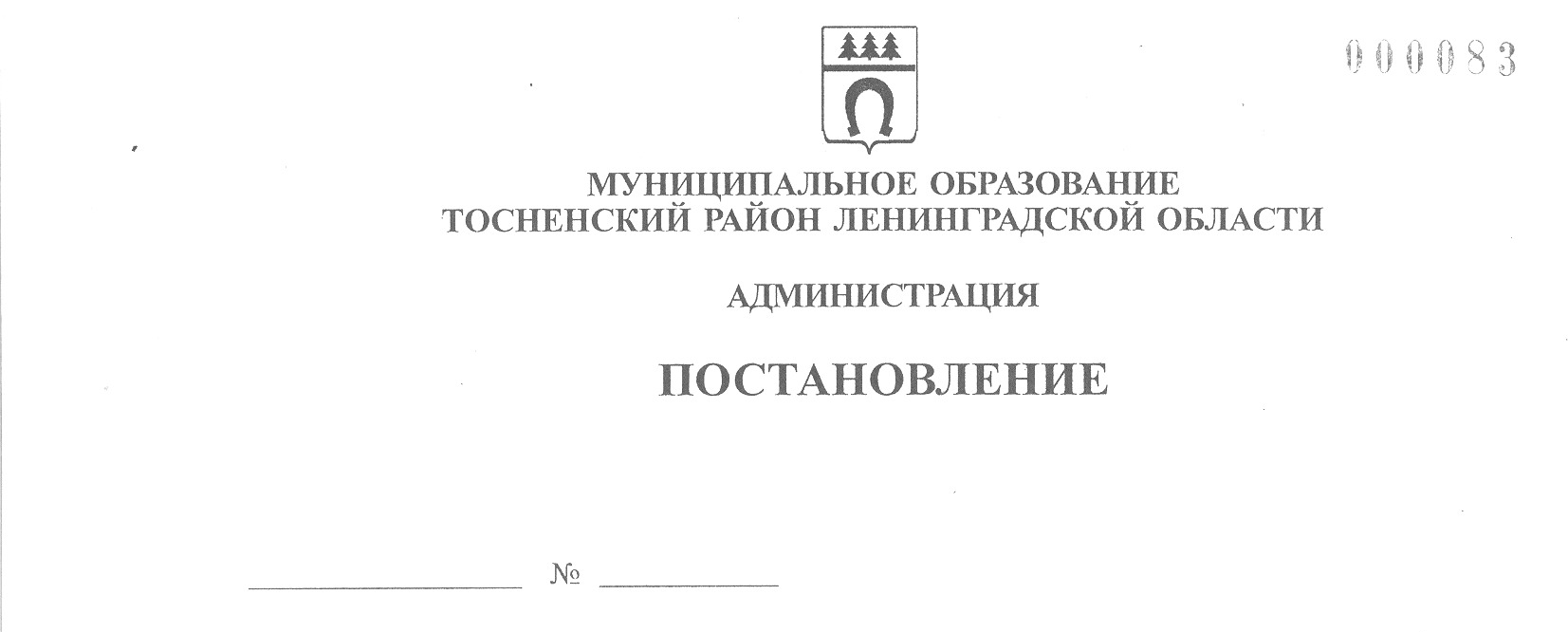 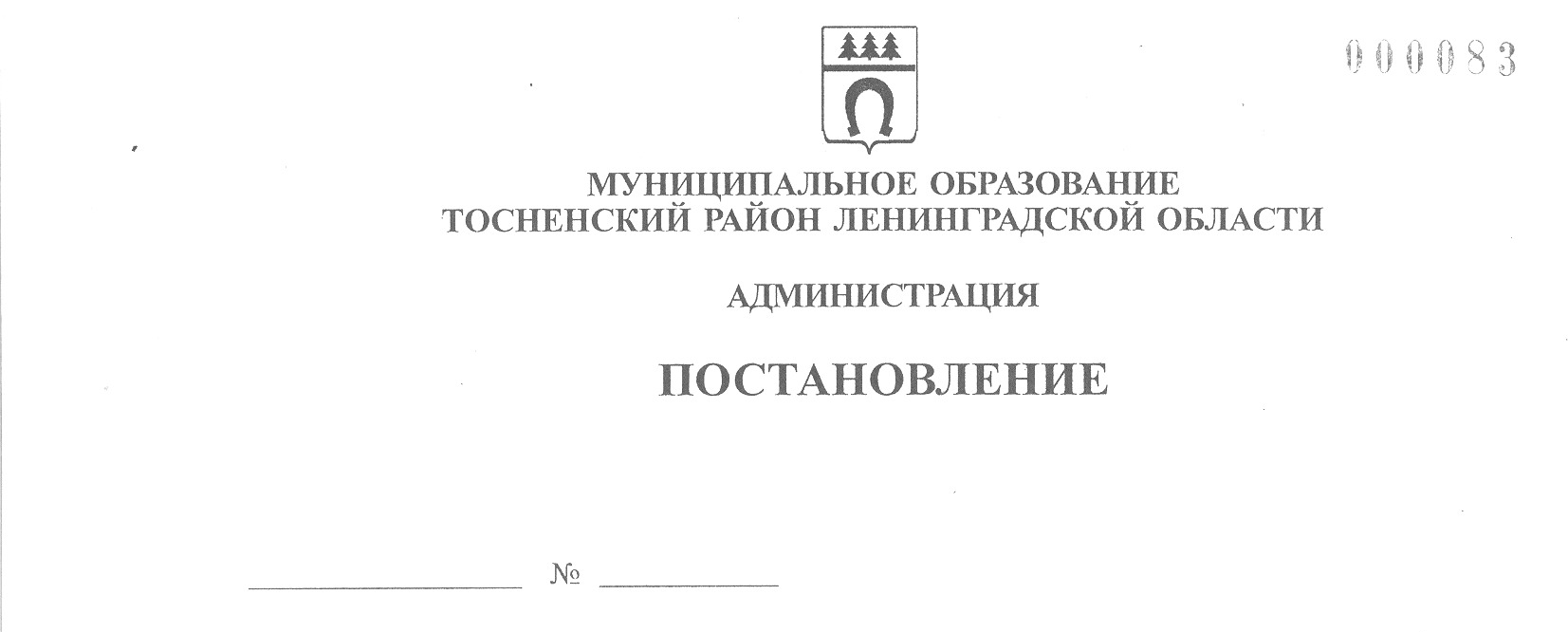 24.12.2020                                 2577-паО внесении изменений в Календарный план физкультурных и спортивных мероприятий Тосненского района Ленинградской области и Тосненского городского поселения Тосненского муниципального района Ленинградской области на 2020 годНа основании Федерального закона от 06.10.2003 № 131-ФЗ «Об общих принципах организации местного самоуправления в Российской Федерации», Устава муниципального образования Тосненский район Ленинградской области, Устава Тосненского городского поселения Тосненского района Ленинградской области, муниципальной программы «Развитие физической культуры, спорта и молодежной политики в муниципальном образовании Тосненский район Ленинградской области», утвержденной постановлением администрации муниципального образования Тосненский район Ленинградской области от 19.12.2018 № 3163-па, муниципальной программы «Развитие физической культуры, спорта и молодежной политики на территории Тосненского городского поселения Тосненского района Ленинградской области», утвержденной постановлением администрации муниципального образования Тосненский район Ленинградской области от 19.12.2018 № 3205-па, в связи с отменой мероприятий по причине введения ограничительных мер по предупреждению распространения новой коронавирусной инфекции COVID-19, исполняя собственные полномочия, а также полномочия администрации Тосненского городского поселения Тосненского муниципального района Ленинградской области на основании ст. 13 Устава Тосненского городского поселения Тосненского муниципального района Ленинградской области и ст. 25 Устава муниципального образования Тосненский район Ленинградской области, администрация муниципального образования Тосненский район Ленинградской областиПОСТАНОВЛЯЕТ:Внести в Календарный план физкультурных и спортивных мероприятий Тосненского района Ленинградской области и Тосненского городского поселения Тосненского муниципального района Ленинградской области на 2020 год, утвержденный постановлением администрации муниципального образования Тосненский район Ленинградской области от 15.04.2020 № 677-па (с учетом изменений, внесенных постановлением администрации муниципального образования Тосненский район Ленинградской области от 19.10.2020 № 1877-па), изменения, изложив его в новой редакции (приложение).Отделу молодежной политики, физической культуры и спорта администрации муниципального образования Тосненский район Ленинградской области направить в пресс-службу комитета по организационной работе, местному самоуправлению, межнациональным и межконфессиональным отношениям администрации муниципального образования Тосненский район Ленинградской области настоящее постановление для опубликования и обнародования в порядке, установленном Уставом муниципального образования Тосненский район Ленинградской области, Уставом Тосненского городского поселения Тосненского муниципального района Ленинградской области.Пресс-службе комитета по организационной работе, местному самоуправлению, межнациональным и межконфессиональным отношениям администрации муниципального образования Тосненский район Ленинградской области обеспечить опубликование и обнародование настоящего постановления в порядке, установленном Уставом муниципального образования Тосненский район Ленинградской области, Уставом Тосненского городского поселения Тосненского муниципального района Ленинградской области.Главам администраций городских и сельских поселений Тосненского района Ленинградской области обеспечить участие команд в мероприятиях Календарного плана и оказать содействие в реализации мероприятий.Контроль за исполнением постановления возложить на заместителя главы администрации муниципального образования Тосненский район Ленинградской области по безопасности Цая И.А.Настоящее постановление вступает в силу со дня его официального опубликования и распространяет свое действие на правоотношения, возникшие с 1 января 2020 года.Глава администрации               						      А.Г. КлементьевВасильева Юлия Романовна, 8(81361)221306 гаПриложение к постановлению администрациимуниципального образованияТосненский район Ленинградской области    24.12.2020                   2577-паот______________№___________Календарный план физкультурных и спортивных мероприятий Тосненского района Ленинградской области и Тосненского городского поселения Тосненского муниципального района Ленинградской области, а также мероприятий областного, всероссийского и международного уровней с участием сборных команд Тосненского района Ленинградской области и Тосненского городского поселения Тосненского муниципального района Ленинградской области  на 2020 год1 частьФизкультурные и спортивные мероприятия среди населения Тосненского района Ленинградской области и Тосненского городского поселения Тосненского муниципального района Ленинградской области по различным видам спорта Физкультурные мероприятия 1.2. Физкультурно-спортивные мероприятия по реализации Всероссийского физкультурно-спортивного комплекса «Готов к труду и обороне» (ГТО)1.3. Комплексные физкультурные мероприятия 1.4. Спортивные мероприятия 2 частьУчастие сборных команд по видам спорта в межмуниципальных, областных, всероссийских и международных физкультурных и спортивных мероприятиях в 2020 годуВ ходе реализации календарного плана, на основании изменений (отмены, изменения места проведения и др.) в едином календарном плане Ленинградской области и, как следствие, наличия экономии денежных средств, возможно финансирование дополнительных официальных физкультурных и спортивных мероприятий областного, всероссийского уровня. № п/пНаименование мероприятияДата проведенияМесто проведенияПроводящая организацияФинансирование1. Баскетбол1. Баскетбол1. Баскетбол1. Баскетбол1. Баскетбол1. Баскетбол1.1.Кубок среди мужских команд, посвященный памяти С.Л. Рубинчика04 января г. ТосноОтдел молодежной политики, физической культуры и спорта администрации муниципального образования Тосненский район Ленинградской области (далее – Отдел МП, ФКиС), спортсмены любители(члены сборной команды ТГП)Бюджет Тосненского городского поселения Тосненского муниципального района Ленинградской области (далее – Бюджет Тосненского городского поселения) 1.2.Кубок Тосненского городского поселения Тосненского муниципального района по стритболу17 октября26 декабряг. ТосноОтдел МП, ФКиС,спортсмены любители (члены сборной команды ТГП)Бюджет Тосненского городского поселения2. Волейбол2. Волейбол2. Волейбол2. Волейбол2. Волейбол2. Волейбол2.1.Рождественский турнир по волейболу среди любительских команд (смешанные команды)06 январяг. ТосноСпортсмены любители(члены сборной команды ТГП)Бюджет Тосненского городского поселения2.2.Районные соревнования «Турнир по волейболу Тосненского района Ленинградской области среди ветеранов» (смешанные команды)24 октябряп. СельцоОтдел МП, ФКиС, сельцовский филиал МАУ «ТРСКЦ», спортсмены любители (актив Любанского ГП)Бюджет Тосненского района Ленинградской области3. Легкая атлетика3. Легкая атлетика3. Легкая атлетика3. Легкая атлетика3. Легкая атлетика3. Легкая атлетика3.1.Соревнования по легкой атлетике, посвященные Дню защитника Отечества21-22 февраляг. ТосноОтдел МП, ФКиС,МКОУ ДО «Тосненская ДЮСШ № 1»Бюджет Тосненского городского поселения3.2.«День бега 2020» в рамках проведения Декады бега в Ленинградской области26 сентябряг. ТосноОтдел МП, ФКиС,МКОУ ДО «Тосненская ДЮСШ № 1»Бюджет Тосненского района Ленинградской области3.3.Районное физкультурное мероприятие «#ВШапкахтрейл»12 декабряп. ШапкиОтдел МП, ФКиС,спортсмены любителиБюджет Тосненского района Ленинградской области3.4.Новогодние старты по легкой атлетике29-30 декабряг. ТосноОтдел МП, ФКиС,МКОУ ДО «Тосненская ДЮСШ № 1»Бюджет Тосненского городского поселения4. Мас-реслинг  4. Мас-реслинг  4. Мас-реслинг  4. Мас-реслинг  4. Мас-реслинг  4. Мас-реслинг  4.1.Районные соревнования по мас-рестлингу07 марта;20 декабряп. Сельцог. ТосноСельцовский филиал МАУ «ТРСКЦ»,секция по гиревому спортуд. Трубников БорБюджет Тосненского района Ленинградской области5. Мини-футбол5. Мини-футбол5. Мини-футбол5. Мини-футбол5. Мини-футбол5. Мини-футбол5.1Рождественский турнир Тосненского района Ленинградской области по мини-футболу среди ветеранов11 январяг. НикольскоеОтдел МП, ФКиС,Спортсмены любителиБюджет Тосненского района Ленинградской области5.2.Районный турнир по мини-футболу среди ветеранов, посвященный Дню защитника Отечества23 февраляпос. СельцоОтдел МП, ФКиС Сельцовский филиал МАУ «ТРСКЦ», спортсмены любители (Любанского ГП)Бюджет Тосненского района Ленинградской области5.3.Кубок Тосненского городского поселения среди мужских командНоябрь - декабрьг. ТосноФедерация Тосненского района по футболу,отдел МП, ФКиС,МКУ «СДЦ «Атлант»Бюджет Тосненского городского поселения Ленинградской области6. Плавание 6. Плавание 6. Плавание 6. Плавание 6. Плавание 6. Плавание 6.1.Первенство Тосненского района Ленинградской области «Золотая рыбка» 05-06 ноябряг. ТосноОтдел МП, ФКиС, МБУ «СЦ Тосненского района»Бюджет Тосненского района Ленинградской области6.2.Межмуниципальные соревнования «Первенство Тосненского района»22-23 октябряг. ТосноОтдел МП, ФКиС, МБУ «СЦ Тосненского района»Бюджет Тосненского района Ленинградской области7. Тхэквандо7. Тхэквандо7. Тхэквандо7. Тхэквандо7. Тхэквандо7. Тхэквандо7.1.Фестиваль Тосненского района Ленинградской области19 декабряг. НикольскоеОтдел МП, ФКиС,СК «Хва-Ранг»Бюджет Тосненского района Ленинградской области, внебюджетные средства8. Футбол8. Футбол8. Футбол8. Футбол8. Футбол8. Футбол8.2.Кубок Тосненского городского поселения, посвященный освобождению от немецких захватчиков среди детских команд (мальчики 2006-2007 г. р.)22 февраляг. ТосноОтдел МП, ФКиС,федерация по футболу ТРБюджет Тосненского городского поселения8.3.Первенство Тосненского городского поселения среди мужских команд 8х8Август-октябрьг. Тосно,стадион МКУ «СДЦ «Атлант»Отдел МП, ФКиС,федерация по футболу ТРБюджет Тосненского городского поселения9. Хоккей с шайбой9. Хоккей с шайбой9. Хоккей с шайбой9. Хоккей с шайбой9. Хоккей с шайбой9. Хоккей с шайбой9.1.Турнир Тосненского района Ленинградской области среди мужских команд23 февраляг. Тосно,АНО КСЦ «Тосно Теннис Клуб»Отдел МП, ФКиС,ХК «Сокол Тосно»Бюджет Тосненского района Ленинградской области10. Шахматы10. Шахматы10. Шахматы10. Шахматы10. Шахматы10. Шахматы10.1.Кубок Тосненского района Ленинградской области по быстрым шахматам08 августаг. ТосноОтдел МП, ФКиС,отделение шахмат ДЮСШ № 1Бюджет Тосненского района Ленинградской области10.2.Муниципальный этап всероссийских соревнований по шахматам «Белая ладья»17, 20 ноябряг. НикольскоеОтдел МП, ФКиС,МКОУ ДО «Тосненская ДЮСШ № 1»Бюджет Тосненского района Ленинградской области11. Другие11. Другие11. Другие11. Другие11. Другие11. Другие11.1.Спортивно-массовые мероприятия, посвященные Дню защитника Отечества (волейбол, шахматы, стритбол)15 февраля – шахматы,23 февраля – стритбол, волейбол (муж.)г. Тосно,МКУ СДЦ «Атлант»Отдел МП, ФКиС, МКУ СДЦ «Атлант»,МКОУ ДО «Тосненская ДЮСШ № 1»Бюджет Тосненского городского поселения11.2.Спортивно-массовые мероприятия, посвященные Международному женскому дню (теннис, волейбол (смешанные команды)7 марта – волейбол,8 марта – теннисг. Тосно,МКУ СДЦ «Атлант»АНО КСЦ «Тосно Теннис Клуб»Отдел МП, ФКиС, МКУ СДЦ «Атлант»,АНО КСЦ «Тосно Теннис Клуб»Бюджет Тосненского городского поселения11.3.Семейные старты «Папа, мама, я – спортивная семья!»,  посвященные Дню Тосненского района Ленинградской области06 сентябряг. ТосноОтдел МП, ФКиС, МКУ СДЦ «Атлант»Бюджет Тосненского городского поселения11.4.Спортивно-массовые мероприятия, посвященные 90-й годовщине образования Тосненского района Ленинградской области6 сентября Спортивный паркг. ТосноОтдел МП, ФКиСБюджет Тосненского района Ленинградской области,Тосненского городского поселения11.5.Спортивно-массовые мероприятия, посвященные Дню физкультурника (стритбол, волейбол)8 августаг. ТосноОтдел МП, ФКиС, МКУ СДЦ «Атлант»АНО КСЦ «Тосно Теннис клуб» Бюджет Тосненского городского поселения11.6Соревнования по бегу для детей Тосненского городского поселения «Воспитаем Олимпийцев»27 сентября г. ТосноОтдел МП, ФКиСБюджет Тосненского городского поселения№ п/пНаименование мероприятияДата проведенияМесто проведенияПроводящая организацияИсточник финансирования1.Муниципальный этап Зимнего Фестиваля ВФСК ГТО среди обучающихся образовательных организаций Тосненского района Ленинградской области17 февраля г. ТосноОтдел МП, ФКиС,МКОУ ДО «Тосненская ДЮСШ № 1» (центр тестирования)Бюджет Тосненского района Ленинградской области2.Спартакиада Тосненского района Ленинградской области «Готов к труду и обороне» (ГТО) 28 ноябряг. ТосноОтдел МП, ФКиС,МКОУ ДО «Тосненская ДЮСШ № 1» (центр тестирования)Бюджет Тосненского района Ленинградской области3.Выполнение нормативов комплекса ВФСК ГТО гражданами Тосненского района Ленинградской области по графику центра тестирования январь-декабрьТосненский р-н Ленинградской областиМКОУ ДО «Тосненская ДЮСШ № 1» (центр тестирования)Бюджет Тосненского района Ленинградской области№ п/пНаименование мероприятияДата проведенияМесто проведенияПроводящая организацияИсточник финансирования1.XI Детские спортивные игры среди обучающихся младших классов образовательных организаций Тосненского района Ленинградской областиЯнварь-мартг. Тосно,МКУ «СДЦ «Атлант»Отдел МП, ФКиС,комитет образования администрации муниципального образования Тосненский район Ленинградской областиБюджет Тосненского района Ленинградской области1.«Сильный, ловкий, смелый»29 января;5 февраляг. Тосно,МКУ «СДЦ «Атлант»Отдел МП, ФКиС,комитет образования администрации муниципального образования Тосненский район Ленинградской областиБюджет Тосненского района Ленинградской области1.Мини-футбол28 февраля;5 мартаг. Тосно,МКУ «СДЦ «Атлант»Отдел МП, ФКиС,комитет образования администрации муниципального образования Тосненский район Ленинградской областиБюджет Тосненского района Ленинградской области2.XVI Юношеские игры Тосненского района Ленинградской области среди образовательных учрежденийСентябрь-декабрьСпортивные объекты Тосненского района Ленинградской областиОтдел МП, ФКиС,комитет образования администрации муниципального образования Тосненский район Ленинградской областиБюджет Тосненского района Ленинградской области2.Легкоатлетический кросс в рамках «Дня бега 2020»26 сентября Спортивные объекты Тосненского района Ленинградской областиОтдел МП, ФКиС,комитет образования администрации муниципального образования Тосненский район Ленинградской областиБюджет Тосненского района Ленинградской области3.Спортивные игры Тосненского района Ленинградской области среди городских и сельских поселенийСентябрь - ноябрьСпортивные объекты Тосненского района Ленинградской областиОтдел МП, ФКиСБюджет Тосненского района Ленинградской области3.Соревнования по настольному теннису24 октябряСпортивные объекты Тосненского района Ленинградской областиОтдел МП, ФКиСБюджет Тосненского района Ленинградской области3.Соревнования по гиревому спорту06 сентябряСпортивные объекты Тосненского района Ленинградской областиОтдел МП, ФКиСБюджет Тосненского района Ленинградской области3.Соревнования по стритболу 06 сентябряСпортивные объекты Тосненского района Ленинградской областиОтдел МП, ФКиСБюджет Тосненского района Ленинградской области3.Соревнования по городошному спорту05 сентябряСпортивные объекты Тосненского района Ленинградской областиОтдел МП, ФКиСБюджет Тосненского района Ленинградской области3.Соревнования по легкой атлетике26 сентябряСпортивные объекты Тосненского района Ленинградской областиОтдел МП, ФКиСБюджет Тосненского района Ленинградской области3.Соревнования по волейболу10-11 октябряСпортивные объекты Тосненского района Ленинградской областиОтдел МП, ФКиСБюджет Тосненского района Ленинградской области3.Соревнования по  шашкам14 ноября4.Муниципальный этап Лиги школьного спорта Ленинградской области сезона 2020-2021 учебного годаСентябрьСпортивные объекты Тосненского района Ленинградской областиОтдел МП, ФКиС, комитет образования администрации МО Тосненский район Ленинградской областиБюджет Тосненского района Ленинградской области4.Соревнования по футболу06 сентября5.Фестиваль дворового спорта Тосненского района Ленинградской области08 августаг. ТосноОтдел МП, ФКиС,администрации  городских и сельских поселенийБюджет Тосненского района Ленинградской области6.Спартакиада людей с ограниченными возможностями и инвалидов  Тосненского района Ленинградской области (в том числе тренировочные занятия по подготовке команды ТГП)14 октябряг. Тосно,МКУ СДЦ «Атлант»Общество инвалидов ТР,отдел МП, ФКиС,МКУ СДЦ «Атлант»Бюджет Тосненского района Ленинградской области,Бюджет Тосненского городского поселения7.Спартакиада пенсионеров «За здоровый образ жизни» (в том числе тренировочные занятия по подготовке команды ТГП)20 октябряг. Тосно,МКУ СДЦ «Атлант»Отдел МП, ФКиС,МКУ СДЦ «Атлант»Бюджет Тосненского городского поселения№ п/пНаименование мероприятияДата проведенияМесто проведенияПроводящая организацияИсточник финансирования1. Гиревой спорт1. Гиревой спорт1. Гиревой спорт1. Гиревой спорт1. Гиревой спорт1. Гиревой спорт1.1.Первенство Тосненского района Ленинградской области по гиревому спорту13 декабряп. СельцоСельцовский филиал МАУ «ТРСКЦ»,секция по гиревому спортуд. Трубников БорБюджет Тосненского района Ленинградской области1.2.Кубок Тосненского района Ленинградской области по гиревому спорту13 декабряп. СельцоСельцовский филиал МАУ «ТРСКЦ»,секция по гиревому спортуд. Трубников БорБюджет Тосненского района Ленинградской области2. Легкая атлетика2. Легкая атлетика2. Легкая атлетика2. Легкая атлетика2. Легкая атлетика2. Легкая атлетика2.1.Районные соревнования  «Открытие зимнего легкоатлетического сезона» 25 январяг. ТосноОтдел МП, ФКиС,МКОУ ДО «Тосненская ДЮСШ № 1»Бюджет Тосненского района Ленинградской области2.2.Кубок Тосненского городского поселения Тосненского муниципального района Ленинградской областиянварь-мартг. ТосноОтдел МП, ФКиС,МКОУ ДО «Тосненская ДЮСШ № 1»Бюджет Тосненского городского поселения3. Мини-футбол3. Мини-футбол3. Мини-футбол3. Мини-футбол3. Мини-футбол3. Мини-футбол3.1.Чемпионат Тосненского района Ленинградской области среди мужских команд (1 группа)январь-март, ноябрьг. Тосно, спортивный зал МКУ «СДЦ «Атлант», г. Никольское ФОК № 2, п. Сельцо Сельцовский филиал МАУ «ТРКСЦ»Федерация футбола Тосненского района,Отдел МП, ФКиС,МКУ «СДЦ «Атлант»Бюджет Тосненского района Ленинградской области3.2.Первенство Тосненского района Ленинградской области среди мужских команд (2 группа)январь-март, ноябрьг. Тосно, спортивный зал МКУ «СДЦ «Атлант», г. Никольское ФОК № 2, п. Сельцо Сельцовский филиал МАУ «ТРКСЦ»Федерация футбола Тосненского района,Отдел МП, ФКиС,МКУ «СДЦ «Атлант»Бюджет Тосненского района Ленинградской области4. Плавание4. Плавание4. Плавание4. Плавание4. Плавание4.1.Первенство Тосненского района Ленинградской области30-31 января,20-21 февраляг. Тосноп. СельцоОтдел МП, ФКиС,МБУ «СЦ Тосненского района»Бюджет Тосненского района Ленинградской области4.2.Чемпионат Тосненского района Ленинградской области1-2 декабряг. ТосноОтдел МП, ФКиС,МБУ «СЦ Тосненского района»Бюджет Тосненского района Ленинградской области5. Синхронное плавание5. Синхронное плавание5. Синхронное плавание5. Синхронное плавание5. Синхронное плавание5. Синхронное плавание5.1.Первенство Тосненского района Ленинградской области03-04 октябряг. Тосно,бассейн «Лазурный»МАУ «ТРКСЦ»Отдел МП, ФКиС,МБУ «СЦ Тосненского района»Бюджет Тосненского района Ленинградской области6. Теннис6. Теннис6. Теннис6. Теннис6. Теннис6. Теннис6.1.Первенство Тосненского района Ленинградской области (9-10 лет и до 15 лет)19-25 октябряг. ТосноАНО «КСЦ «Тосно Теннис Клуб»АНО «КСЦ «Тосно Теннис Клуб»отдел МП, ФКиСБюджет Тосненского района Ленинградской области, внебюджетные средства№ п/пНаименование мероприятияДата проведенияМесто проведенияОтветственный исполнительИсточник финансирования1. Баскетбол1. Баскетбол1. Баскетбол1. Баскетбол1. Баскетбол1.1.Первенство Ленинградской области по баскетболу среди девушек 2004 г. р.13 декабряг. Кингисепп МКУ СДЦ «Атлант»Бюджет Тосненского района Ленинградской области1.2.Чемпионат Невской баскетбольной лиги Санкт-Петербурга среди мужских команд – сборная команда Тосненского городского поселенияапрель-майпо назначениюСпортсмены любители (члены сборной команды ТГП)Бюджет Тосненского городского поселения2. Бокс2. Бокс2. Бокс2. Бокс2. Бокс2.1.Первенство Ленинградской области среди юношей среднего возраста (2006-2007 г. р.) и юношей старшего возраста (2004-2005 г. р)22-25 январяг. СертоловоМКУ СДЦ «Атлант»,СК «Ринг»Бюджет Тосненского района Ленинградской области2.2.XIV Традиционный турнир по боксу, посвященный героическим защитникам Родины, погибшим в локальных войнах и памяти Героя России Дмитрия Кожемякина, среди взрослых, юниоров, юношей младшего возраста и женщин22-25 январяг. СертоловоМКУ СДЦ «Атлант»,СК «Ринг»Бюджет Тосненского района Ленинградской области3. Волейбол3. Волейбол3. Волейбол3. Волейбол3. Волейбол3.1. Кубок Ленинградской области среди женских команд7-8 ноябряг. Сосновый БорСпортсмены любители (члены сборной команды ТГП)Бюджет Тосненского района Ленинградской области3.2.Чемпионат Ленинградской области (женские команды)5-6 декабряг. Сосновый БорСпортсмены любители (члены сборной команды ТГП)Бюджет Тосненского района Ленинградской области3.3.Областные соревнования «47CUP»27 декабряг. Сосновый БорСпортсмены любители (члены сборной команды ТГП)Бюджет Тосненского района Ленинградской области4. Гиревой спорт4. Гиревой спорт4. Гиревой спорт4. Гиревой спорт4. Гиревой спорт4.1.Соревнования по гиревому спорту среди юношей и девушек «Открытый помост» 202029 февраляг. СПбСекция гиревого спорта,п. Трубников БорБюджет Тосненского района Ленинградской области5. Городошный спорт5. Городошный спорт5. Городошный спорт5. Городошный спорт5. Городошный спорт5. Городошный спорт5.1.Чемпионат и Первенство Северо-Западного федерального округа03-08 январяг. ПриозерскСборная командад. НоволисиноБюджет Тосненского района Ленинградской области6. Дзюдо6. Дзюдо6. Дзюдо6. Дзюдо6. Дзюдо6.1.Первенство Ленинградской области (юноши, девушки до 15 лет, юниоры, юниорки до 23 лет)  25 январяг. ГатчинаМКУ «Тосненская СШОР по дзюдо»Бюджет Тосненского района Ленинградской области6.2.Первенство Северо-Западного федерального округа  по дзюдо среди юниоров и юниорок до 23 лет07-08 февраляг. ПсковМКУ «Тосненская СШОР по дзюдо»Бюджет Тосненского района Ленинградской области6.3.Чемпионат Ленинградской области  (мужчины, женщины)9 августаг. ВыборгМКУ «Тосненская СШОР по дзюдо»Бюджет Тосненского района Ленинградской области6.4.Областной этап X летней Спартакиады учащихся России9 августаг. ВыборгМКУ «Тосненская СШОР по дзюдо»Бюджет Тосненского района Ленинградской области6.5.Первенство Ленинградской области(юноши,  девушки до 18 лет)12 сентябряг. СертоловоМКУ «Тосненская СШОР по дзюдо»Бюджет Тосненского района Ленинградской области6.6.Первенство Ленинградской области (юниоры, юниорки до 21 года)5-6 сентябряг. ГатчинаМКУ «Тосненская СШОР по дзюдо»Бюджет Тосненского района Ленинградской области6.7.Областные спортивные соревнования среди обучающихся, посвящённые памяти мастера спорта СССР А.В. Вьюнкова3-4 октябряг. КиришиМКУ «Тосненская СШОР по дзюдо»Бюджет Тосненского района Ленинградской области6.8.XII традиционные Всероссийские спортивные соревнования «Кубок Губернатора Ленинградской области»18-19 декабряг. ВыборгМКУ «Тосненская СШОР по дзюдо»Бюджет Тосненского района Ленинградской области7. Легкая атлетика7. Легкая атлетика7. Легкая атлетика7. Легкая атлетика7. Легкая атлетика7.1.Лично-командный чемпионат России в помещении среди ветеранов13-15 мартаг. ПензаСборная команда ветеранов Тосненского городского поселения по л/аБюджет Тосненского городского поселения7.2.Всероссийский День бега «Кросс наций»19 сентябряг. ГатчинаОтделения л/а и лыжных гонок МКОУ ДО «Тосненская районная ДЮСШ№ 1»Бюджет Тосненского района Ленинградской области7.3.Кубок России среди ветеранов31 июля-01 августаг. ЯрославльСборная команда ветеранов Тосненского городского поселения по л/аБюджет Тосненского городского поселения7.4.Кубок дружбы по легкой атлетике среди ветеранов29-30 сентябряг. СочиСборная команда ветеранов Тосненского городского поселения по л/аБюджет Тосненского городского поселения7.5.Матчевая встреча по легкой атлетике малых городов России23-25 ноябряг. Клин Московская обл.Отделение л/а МКОУ ДО «Тосненская районная ДЮСШ№ 1»МКОУ ДО «Тосненская районная ДЮСШ№ 1», Бюджет Тосненского района Ленинградской области8. Лыжные гонки8. Лыжные гонки8. Лыжные гонки8. Лыжные гонки8. Лыжные гонки8. Лыжные гонки8.1.Всероссийская массовая гонка «Лыжня России»09 февраляг. Лодейное полеФедерация лыжных гонок Тосненского района Ленинградской областиБюджет Тосненского района Ленинградской области9. Мини-футбол9. Мини-футбол9. Мини-футбол9. Мини-футбол9. Мини-футбол9. Мини-футбол9.1.Областной этап Всероссийского проекта «Мини футбол – в школу!» (возраст по положению)Январь-февральг. Волховг. ГатчинаКомитет образования,МКОУ ДО «Тосненская ДЮСШ №1»,отдел МП, ФКиСКомитет образования администрации муниципального образования Тосненский район Ленинградской области, бюджет Тосненского района Ленинградской области9.2.Кубок Ленинградской области по мини-футболу среди мальчиков 10 летНоябрь-декабрьг. Санкт-ПетербургМКУ «СДЦ «Атлант»,отдел МП, ФКиСБюджет Тосненского городского поселения9.3.Кубок Ленинградской области по мини-футболу среди мальчиков 10 лет Ноябрь-декабрьг. Санкт-ПетербургМКУ «СДЦ «Атлант»,отдел МП, ФКиСБюджет Тосненского городского поселения9.4Турнир среди детско-юношеских команд «Pushkin city cup»Декабрьг. Санкт-ПетербургМКУ «СДЦ «Атлант»,отдел МП, ФКиСБюджет Тосненского городского поселения10. Плавание10. Плавание10. Плавание10. Плавание10. Плавание10.1.Первенство Ленинградской области (50 м)  
(юноши 15-16 лет, девушки 13-14 лет)25-27 февраляг. КиришиМБУ «СЦ Тосненского района»Бюджет Тосненского района Ленинградской области10.2.Первенство Ленинградской области  (50 м)
(юноши 13-14 лет, девушки 11-12 лет) 04-06 марта г. ПикалёвоМБУ «СЦ Тосненского района»Бюджет Тосненского района Ленинградской области11. Синхронное плавание11. Синхронное плавание11. Синхронное плавание11. Синхронное плавание11. Синхронное плавание11. Синхронное плавание11.1.Областные спортивные соревнования «Олимпийские надежды» (мальчики, девочки до 13 лет) 7-9 февраляг.ТосноМБУ «СЦ Тосненского района»Бюджет Тосненского района Ленинградской области11.2.Первенство СЗФО России по синхронному плаванию (мальчики, девочки до 13 лет)6-8 мартаг. ТосноМБУ «СЦ Тосненского района»Бюджет Тосненского района Ленинградской области11.3.Чемпионат и Первенство ЛО по синхронному плаванию (женщины, мужчины; мальчики, девочки до 13 лет; юноши, девушки 2006-2008 г. р. (областные соревнования)6-8 ноябряг. ТосноМБУ «СЦ Тосненского района»Бюджет Тосненского района Ленинградской области12. Футбол12. Футбол12. Футбол12. Футбол12. Футбол12. Футбол12.1.II этап (областной) Всероссийских соревнований «Кожаный мяч» (возраст по положению)5 августаг. ВыборгКомитет образования администрации муниципального образования Тосненский район Ленинградской области,МКОУ ДО «Тосненская ДЮСШ № 1»,отдел МП, ФКиСКомитет образования администрации муниципального образования Тосненский район Ленинградской области, бюджет Тосненского района Ленинградской области12.2Всероссийский фестиваль детского дворового футбола 6х6 (футбол 6х6) (региональный этап)14 августаг. ГатчинаОтдел МП, ФКиСБюджет Тосненского района Ленинградской области13. Хоккей с шайбой13. Хоккей с шайбой13. Хоккей с шайбой13. Хоккей с шайбой13. Хоккей с шайбой13. Хоккей с шайбой13.1.Фестиваль детских команд 2013 г. р., посвященный Международному женскому дню8 мартад. Старая, г. КолтушиХК «Сокол Тосно»отдел МП, ФКиСБюджет Тосненского района Ленинградской области14. Шахматы14. Шахматы14. Шахматы14. Шахматы14. Шахматы14. Шахматы14.1.Первенство Ленинградской области (юноши, девушки до 19 лет)20-25 январяг. Сосновый БорМКОУ ДО «Тосненская ДЮСШ № 1»,отдел МП, ФКиСКомитет образования администрации муниципального образования Тосненский район Ленинградской области, бюджет Тосненского района Ленинградской области14.2.Чемпионат Ленинградской области. Быстрые шахматы 23-24 февраляг. ВолховОтдел МП, ФКиС,сборная команда ТРБюджет Тосненского района Ленинградской области14.3.Чемпионат Ленинградской области  Мужчины, женщины19-24 августаг. ВолховОтдел МП, ФКиС,сборная команда ТРБюджет Тосненского района Ленинградской области14.4.Областные спортивные соревнования «Приз Федерации шахмат» (2 этап – мальчики, девочки до 11 лет)6-8 ноябряд. Ванакюля, Кингисеппский р-н  МКОУ ДО «Тосненская ДЮСШ № 1»,отдел МП, ФКиСБюджет Тосненского района Ленинградской области15. Другие15. Другие15. Другие15. Другие15. Другие15. Другие15.1. ХVI Сельские спортивные  игры Ленинградской областиХVI Сельские спортивные  игры Ленинградской областиХVI Сельские спортивные  игры Ленинградской областиОтдел МП, ФКиС,федерации Тосненского района по видам спорта, спортивные активы сельских поселенийБюджет Тосненского района Ленинградской областиЛыжные гонки (в рамках проведения Всероссийской массовой лыжной гонки «Лыжня России»)08 февраляг. Лодейное ПолеСоревнования операторовмашинного доения (двоеборье)3 октябряп. СельцоСоревнования механизаторов (двоеборье)3 октябряп. СельцоНастольный теннис5-6 сентябряпос. Сиверский,Гиревой спорт26 апреляпос. Новый СветШахматы29 августаг. ГатчинаШашки26 сентябряг. ТихвинТяжелая атлетика22 августаг. ПриозерскБаскетбол 3х326 сентябряпос. им. МорозоваСиловое троеборье22 августаг. ПриозерскМас-рестлинг22 августаг. ПриозерскЛегкая атлетика – кросс (в рамках проведения Всероссийского дня бега «Кросс Нации»)19 сентябряг. ГатчинаГородошный спорт19 сентябряпос. Пудость15.2.Мероприятия в рамках Всероссийского физкультурно-спортивного комплекса «Готов к труду и обороне» (ГТО)Мероприятия в рамках Всероссийского физкультурно-спортивного комплекса «Готов к труду и обороне» (ГТО)Мероприятия в рамках Всероссийского физкультурно-спортивного комплекса «Готов к труду и обороне» (ГТО)Мероприятия в рамках Всероссийского физкультурно-спортивного комплекса «Готов к труду и обороне» (ГТО)Мероприятия в рамках Всероссийского физкультурно-спортивного комплекса «Готов к труду и обороне» (ГТО)Областной зимний фестиваль Всероссийского физкультурно-спортивного комплекса «Готов к труду и обороне» (ГТО) среди обучающихся образовательных организаций Ленинградской области28 февраляВсеволожский район, УТЦ «Кавголово»МКОУ ДО «Тосненская ДЮСШ №1» (Центр тестирования),отдел МП, ФКиСКомитет образования администрации муниципального образования Тосненский район Ленинградской области, бюджет Тосненского района Ленинградской областиОбластной фестиваль «Готов к труду и обороне (ГТО) среди студентов профессиональных образовательных организаций Ленинградской области «Туристический поход»1 октябряг. ВсеволожскОтдел МП, ФКиСБюджет Тосненского района Ленинградской области15.3.Соревнования по видам спорта в рамках 55-й областной Спартакиады школьников Ленинградской областиПо назначениюЛенинградская обл.Комитет образования администрации муниципального образования Тосненский район Ленинградской областиКомитет образования администрации муниципального образования Тосненский район Ленинградской области,бюджет Тосненского района Ленинградской области15.4.Зимняя Спартакиада Ленинградской области среди ветеранов 12-14 февраляПриозерский районОтдел МП, ФКиС, совет ветерановТосненского районаБюджет Тосненского района Ленинградской области15.5.Областной  фестиваль дворового спорта Ленинградской области, посвященный Дню Физкультурника8 августаг. ГатчинаОтдел МП, ФКиСБюджет Тосненского района Ленинградской области15.6.Участие сборных команд ТГП в соревнованиях спортивных игр Тосненского района Ленинградской области среди городских и сельских поселенийСентябрь-ноябрьТосненский район Ленинградской областиОтдел МП, ФКиСБюджет Тосненского городского поселения